25 La ParusíaLo que deben saberlos pequeños (5 a 8) // los medianos (9 a 12) // los mayores  (12 a 18)  Nada se puede tratar con niños pequeños, pues su mente vive el momento inmediato y la previsión de los que vendrá no pertenece a su esfera mental y afectiva. Hablarle de un Cristo Juez o presentarle la capilla sixtina es un contrasentido. Solo un desequilibrado mental sería capaz de habar al niño de 5 y 6 años del juicio final y del pelgro de ser rechazado por Jesús. Se le uede hacer otras comparaciones, pero que vaya dorectamente a la conversión de sus caprichos y no a las consecuencias nefastas de sus desvios.  Sin afirmaciones tan contundentes, algo parecido se puede decir en lo relativo a los niños medianos, aunque sus experiencias vitales le hacen más asequible al sentido de la justicia divina y en sus libros de religión sí se presenten a veces detalles de Miguel Angel y hasta adornos un tanto oscurantistas como los cuadros que gustaba diseñar Carabaggio, (que también se llamaba Miguel Angel, (Michelangelo Merisi da Caravaggio ), pintores delpriemr renacimiento pero herederos de la figuras románica del Pantocratror en los templos.  La idea de la justicia de Jesús esta reservada ya para mentes maduras que sabel y peuden interpretar cada pasaje evangélico en el contexto de todo el mensaje salvador de Jesús que vino a salvar los enfermos y no a curar a los sanos (Lc 19.1-10)    E incluso hay que reclamar cierta desintoxicación de los pintores antiguos, sobre todo románico y de cierta literatura medieval encargada de encerrar en descripciones escabrosas los conceptos de premio y castigo, de juicio y sentencia, de cielo e infierno, de salvados  y de condenados.     No se trata de dulcificar la exégesis de los cuadros escatológicos recogidos por Mateo  Lucas  (Lc 21. 7-28 y Mt  24. 1-44)  Habrá que entenderlos en el contexto de Jesús promotor de la palbra de misericordia y del perdón de los pecadores más que de castigo por justicia a los autores de maldades y abusos. La parábola del juicio final tiene una doble interpretación (Mt  25 31-46) Y queda reservado para el Jesús misericordioso el modo de hacer que los que se ponen a su derecha en tal metáfora sean muchos más que los que se ponen a su izquierda, aunque en otras expresiones evangélicas no digan los evangelistas que son más los que van por la puerta ancha y el camino de la perdición que los que van por la estrecha y el camino de la salvación (Mt 7. 13-14 y Lc 13. 22-30)  Lo importante del tema y del misterio de la Parusia es que Jesús va a venir, que no sos los demonios o los ángeles los encargado de la fiesta final de la creación. Y esto hay que inculcarlo dede la edad infantil más capaz de descubrir el centro y la cumbre de todo cristianismo, que el misterio de que Jesús salvador y amigo vendrá al final de los tiempos. Y lo que los apóstoles aprendieron como ultima enseñanza en el momento de la Ascensión de los cielos fue la esperanza, no el temor. Eso les dijeron los dos "consoladores" que le dijeron. "Varones de Galilea, ¿Qué hacéis ahí mirando al cielo?. Ese Jesús que habéis visto marchar de vuestro lado, volverá de igual modo que le habéis visto marchar" (Hc 1.12)  Esto lo entienden y agrada a los niños de 80. 10 y 12 años. Y agrada a todos los critianos de todos los tiempos y de todos ls edades.  Por eso en las celebraciones se repiten desde los primeros tiemps y con frase de estilo oriental "Ven Señor Jesús.. Los adultos, como los adolescentes y los jívenes tienen que asociar su cristianismo no al cumplimiento material de la ley sino al amor a Jesús. El cristianismo no se les puede ofrecer como código moral. Si se hace así se arruina pronto. Hay que presentarlo como grandioso proyecto sostenido por una grandiosa esperanza en el triunfo final de Jesús. Sin optimismo no hay cristianismo posible.25   La Parusía 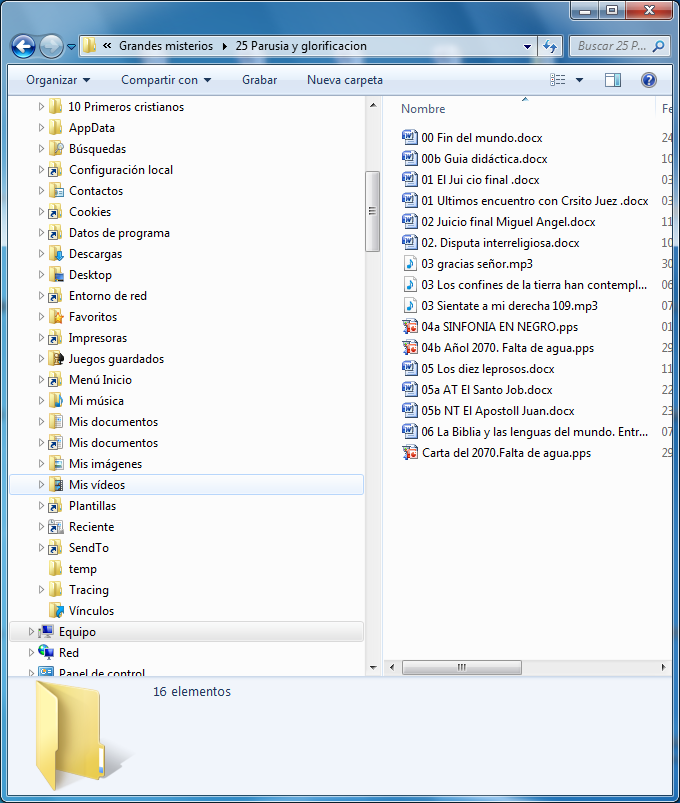    Aludimos con este término a la venida segunda del Señor, creencia que desde los primeros tiempos cristianos ha estado clavada en el corazón de la Iglesia y constituye el manantial de la esperanza de los seguidores del Evangelio.   La realidad del retorno es indudable dogmáticamente. Al fin del mundo, Cristo, rodeado de majestad, vendrá de nuevo para juzgar a los hombres.
   El Símbolo apostólico confiesa: "Y desde allí ha de venir a juzgar a los vivos y a los muertos". De manera parecida se expresan los símbolos posteriores, haciéndose eco de los testimonios evangélicos. El Señor subió a los cielos, pero prometió con claridad su regreso: "Veréis al Hijo del hombre sentado a la diestra del Todopoderoso venir sobre las nubes." (Mc. 14. 62 y Mt. 26. 64).   Y la palabra que quedó flotando entre los seguidores, que le vieron alejarse en la Ascensión, no dejó lugar a duda: "Ese Jesús, que acaba de subir de vuestro lado al cielo, vendrá como lo habéis visto marcharse."01 Poemas01a El cuadro más famoso del juicio final     También el hecho del juicio final y de la venida de Cristo mereció alguna poesías más o menos explicitas.  Es tema complejo. Se ponen aquí unas cuantas poesías para usar las que convengan. Los cuadros de arte sobre el tema sólo valen para participantes mayores. Es tema que para los pequeños no tiene sentido.    1   Anonimo. Al Juicio final    2  Javier Cinacchi Al fin de mundo    3  Pablo Martinez de Zarracina    4  Jorge Manrique Ultimas coplas    5  Arlos Augisto Salaverry Auerdate de mi01b Venida de Cristo   Es el de Miguel Angel, en la Capilla Sixtina, el más puede usarse, sobre todo en el contexto de otros cuadros, como son el de la creación del hombre . Hay que verlo en el contexto de las multiples imágenes que adorna ese lugar único en el mundo, lleno de mensajes bíblicos en lenguaje pictórico del renacimiento italiano  1 Blas de otero Al Juicio final  2  Alvaro J. Marquez Juicio final02 Relatos    Más interesante puede ser, siempre con alumnos mayores, algún relato,  hecho, conversación, entrevista, como estos que siguen. De una o de otra manera, en la buena educación religiosa cristiana, hay que aludir al tema de la Parusia. No olvidemos que en el mismo Credo decimos que "creo en la resurrección de los muertos, en Cristo  que vendrá a juzgar vivos y muertos y que creemos en la vida eterna".02a Juicio final de Miguel Angel   Es una base cultural, el hecho de ver el Juicio en el contexto de todas las ima´genes. Bueno será asociarlo a la parábola evangélica del juicio del que Jesús hablo. (Mt 25. 31-46) Pero resaltando que Jesús no es juez endado, como sale en la images de la citada Capilla, sino de otra manera más misericordiosa y evangélica02b  Conversación con un mormón   Se puede hablar de cómo otros grupos no católicos desfiguran los relatos bíblicos. Alguna vez se puede o se debe hablar a los alumnos ya mayores y a los catequizandos de las sectas más resonante en el ambiente en el que cada grupo vive: mormones, cuáqueros, penteostalistas, testigo de Jehova  y otros.02c  Nota sobre los desnudos de la Capilla sixtina Y es bueno irles acostumbrado a los diversos grupos a entender otros estilo artísticos que no son lo populares en la iconografia religiosa: iconos bizantinos, figuras primitivas, estilos románicos, góticos, renacentistas, barrocos, de arte moderno, etc.03 Canciones  Tres canciones breves pueden ayudarnos a desarrollar algunos sentimientos en torno al Cristo triunfante que ha de venir al final de los siglos. Pueden ser estas tres melodías que siguen . el solo título ya anuncia el contenido de los mensajes musicales que se encierra en sus textos y sonidos. El uso y aprovechamiento de los mismos para reforzar el contenido de este tema es fácil de entender.03a Gracias Señor03b Los confines de la tierra03c Sientate a mi derecha   Conviene recordar a los alumnos o a los catequizandos que la esperanza, la confianza en el Señor es decisiva para entender lo que es ser cristianos.04 Power points04a Sinfonia en negro.  Dura 10 minutos, pasa automáticamente las escenas, está muy lograda la proporción entre los quince mensajes con letra e imagen que se van sucediendo con una armonía musical de fondo. Son 12 mensaje escritos.    Montaje interesante al pasar símbolos con tono negro del misterio y de lo que podemos saber de lo que será la venida final de Cristo a la tierra.04b Falta de Agua   Duracion 10 minutos, -Textos interesantes, Paso automático. Idea central es el valor de las aguas, en sentido biológico para la tierra y de soporte de la vida para los hombres.05 Figuras bíblicas05a AT Santo Job  Es la admirable figura del hombre que se presenta como objeto de la fidelidad a Dios. Su historia, real o simbólica, es la del pensador que, después de sufrir la prueba, emite una serie de juicios interesantes en respuesta a los interrogantes de los tres amigos que van a verle y compadecerle por sus desgracia. La recompensa que Dios le otorga por su fidelidad corona el libro bíblico que lleva su nombre.05b NT Apóstol Juan    Figura duradera del colegio apostólico, muy joven probablemente en los años que estuvo con Jesús y con su hermano mayor Santiago. Resultó especial modelo de esperanza, ya que murió muy anciano, en los finales del siglo I. A él se atribuye el Evangelio de su nombre, el Apocalipsis  y posiblemente las 3 cartas apostólicas que se hicieron con su nombre como signo de autoridad e influencia.06 Complementos 06a)  Datos significativos de la Biblia  Reportaje sobre un coleccionista de Biblias y con datos llamativos sobre las diversas lenguas del mundo en que la Biblia se ha editado